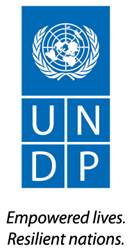 Date:     To: 	Mr. Paul GraveneseTreasurer	Treasury Division, Office of Finance and AdministrationFrom:	Name:      	Resident RepresentativeUNDP country office name:       Subject: Bank Signatory Panel UpdateThis is to request UNDP Treasury to amend the signatory panel for the following bank account(s):Amendment(s) to be made:*Notes:The Bank Signatory CANNOT hold a Bank Reconciliation User profile in Atlas.For each new signatory addition(for BoA ZBA account only), update the signature card with the specimen signature AND provide copy of valid passport or LP For each signatory deletion, update the signatory card without specimen signatureYour office must submit the copy of letter to local bank(s) signatory update along with this request.After the above amendment, the new signatory panel for the above bank account is as follows:Bank NameAccount NameAccount NumberLast NameFirst NameTitleAdd* (A) or Delete (D)Last NameFirst NameTitleEmployee ID/Index No